Publicado en Madrid el 23/11/2017 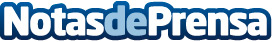 El Black Friday casi duplica el número de folletos con ofertas que se reparten por EspañaGeobuzón, empresa líder en buzoneo inteligente, aumenta en más de un 40% sus campañas en estos díasDatos de contacto:Claudia GilNota de prensa publicada en: https://www.notasdeprensa.es/el-black-friday-casi-duplica-el-numero-de Categorias: Nacional Comunicación Marketing Consumo http://www.notasdeprensa.es